二、排污信息 ：   （一）、排放口数量和分布情况说明：    蕉岭鑫达旋窑水泥有限公司主要污染物排放口有4个，分布在窑头、窑尾、煤磨、石灰石破碎。其中窑头、煤磨、石灰石破碎排放口污染物为粉尘；窑尾排放口污染物有粉尘、二氧化硫、氮氧化物等。  （二）、监测报告：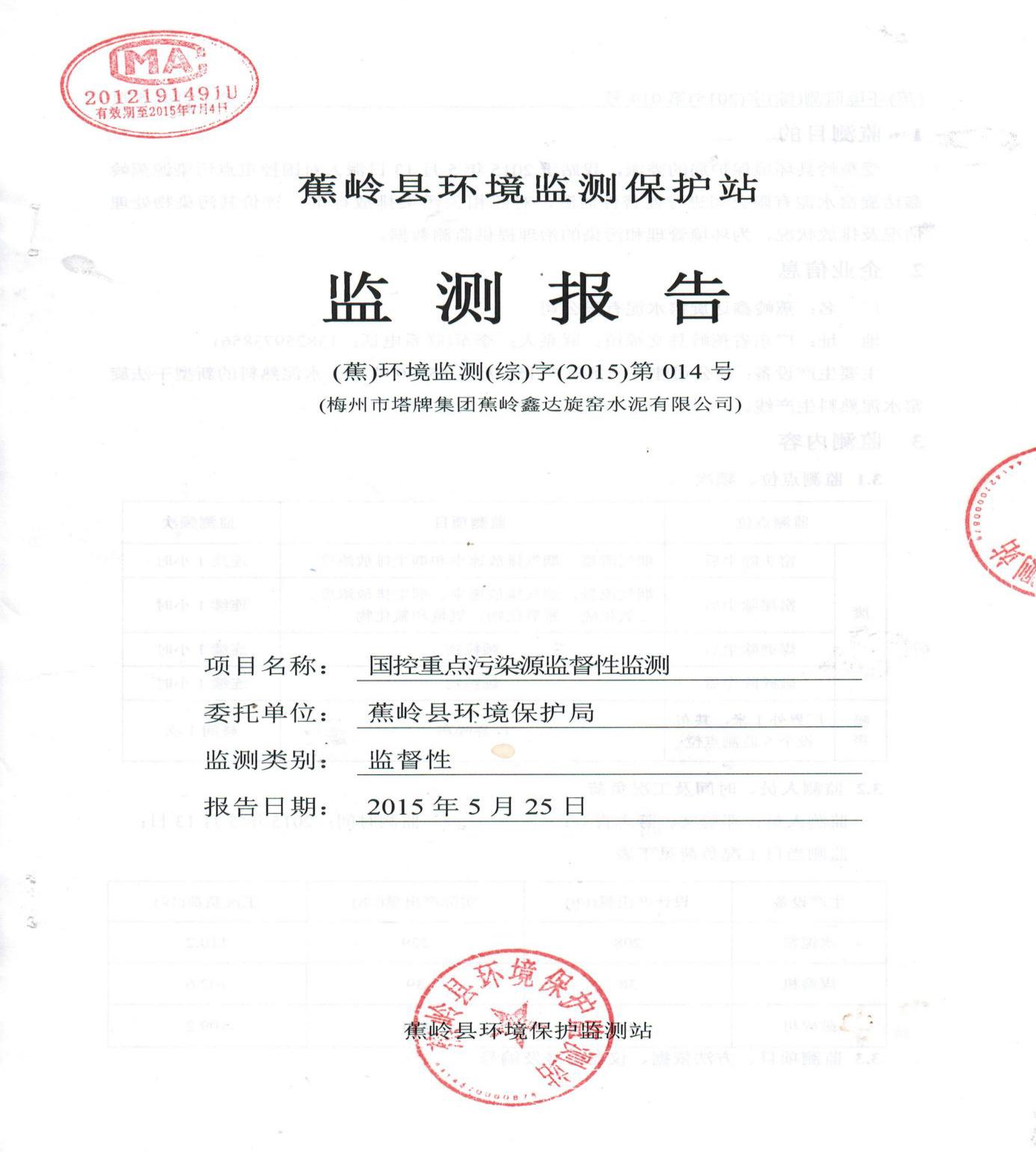 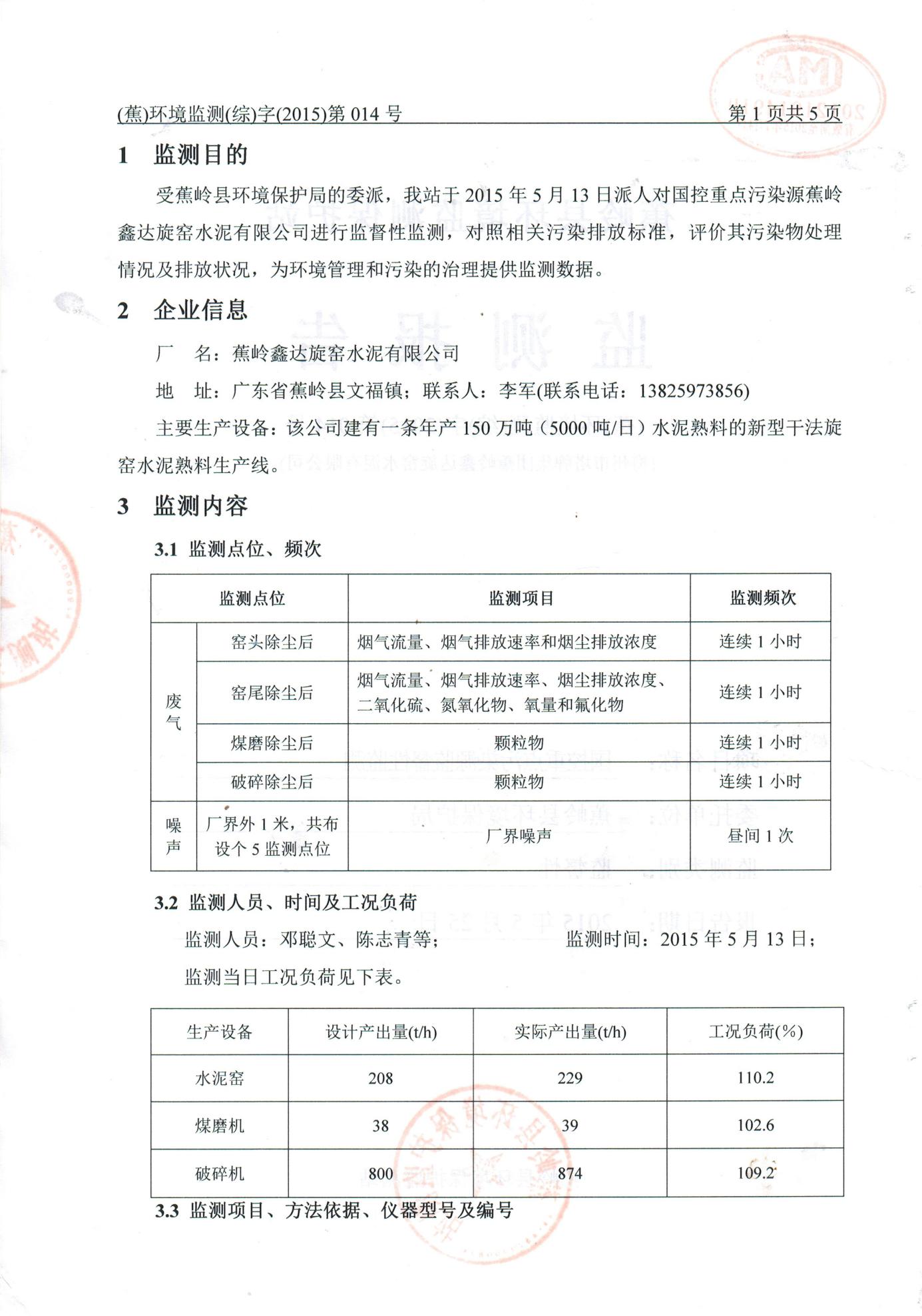 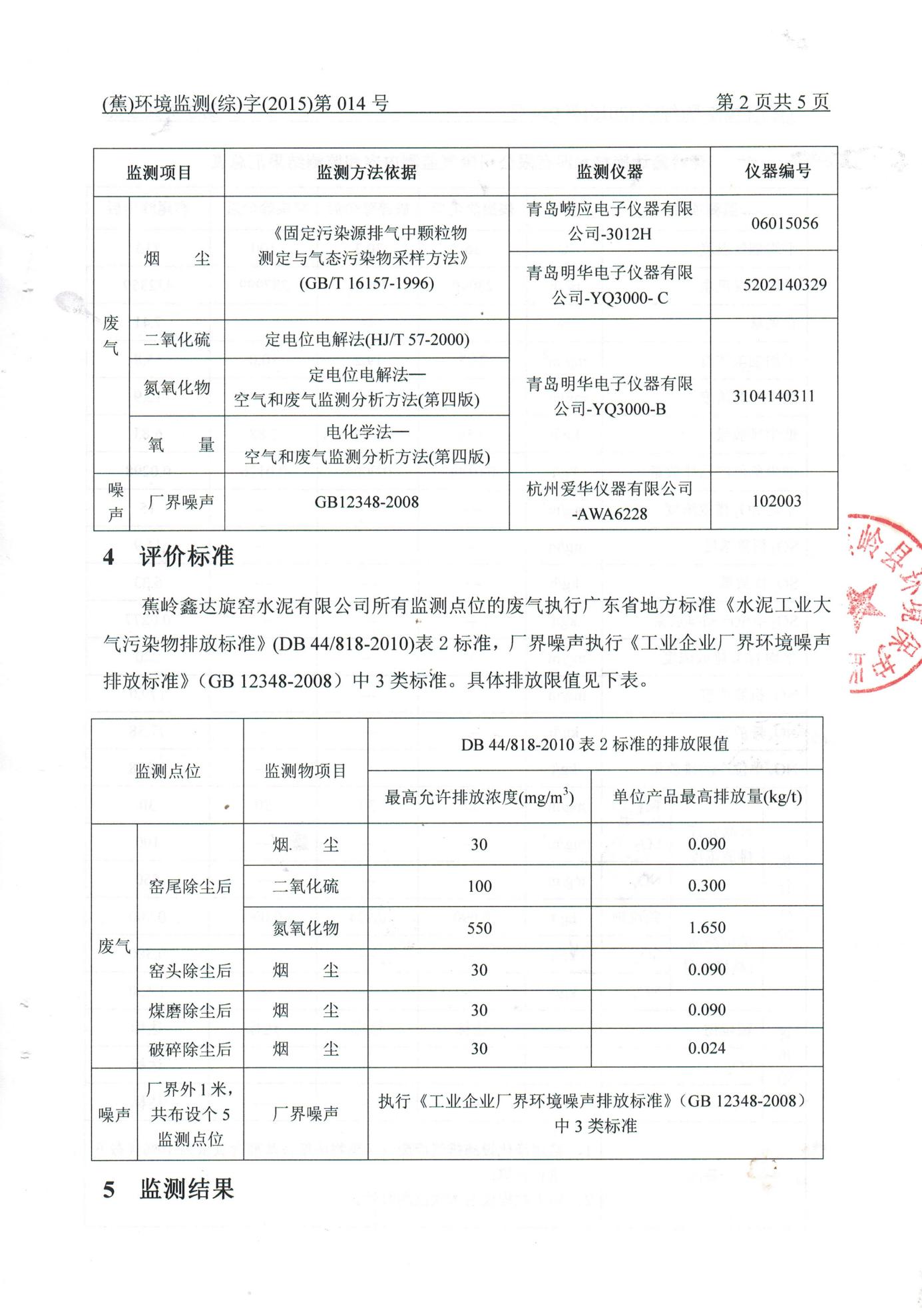 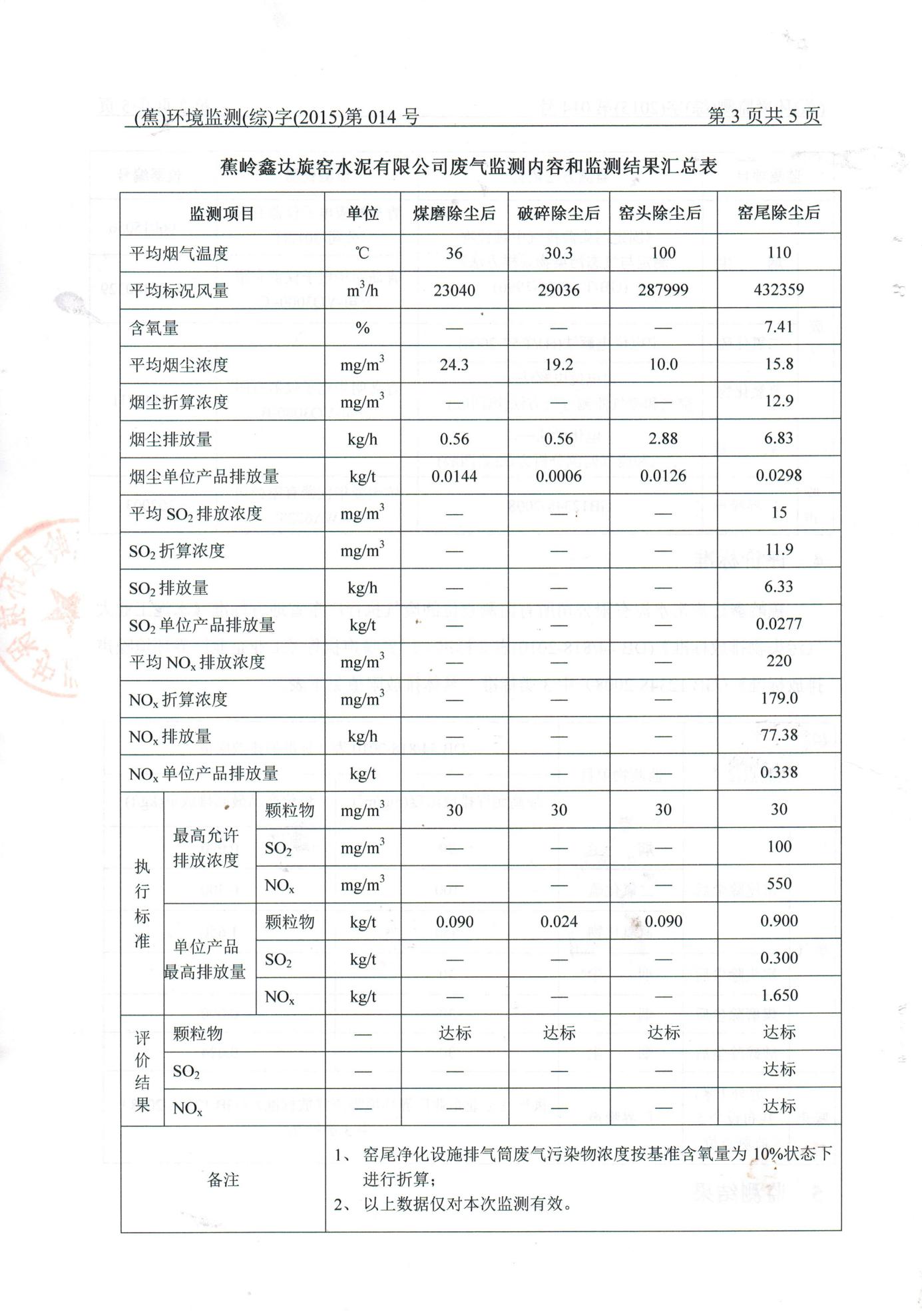 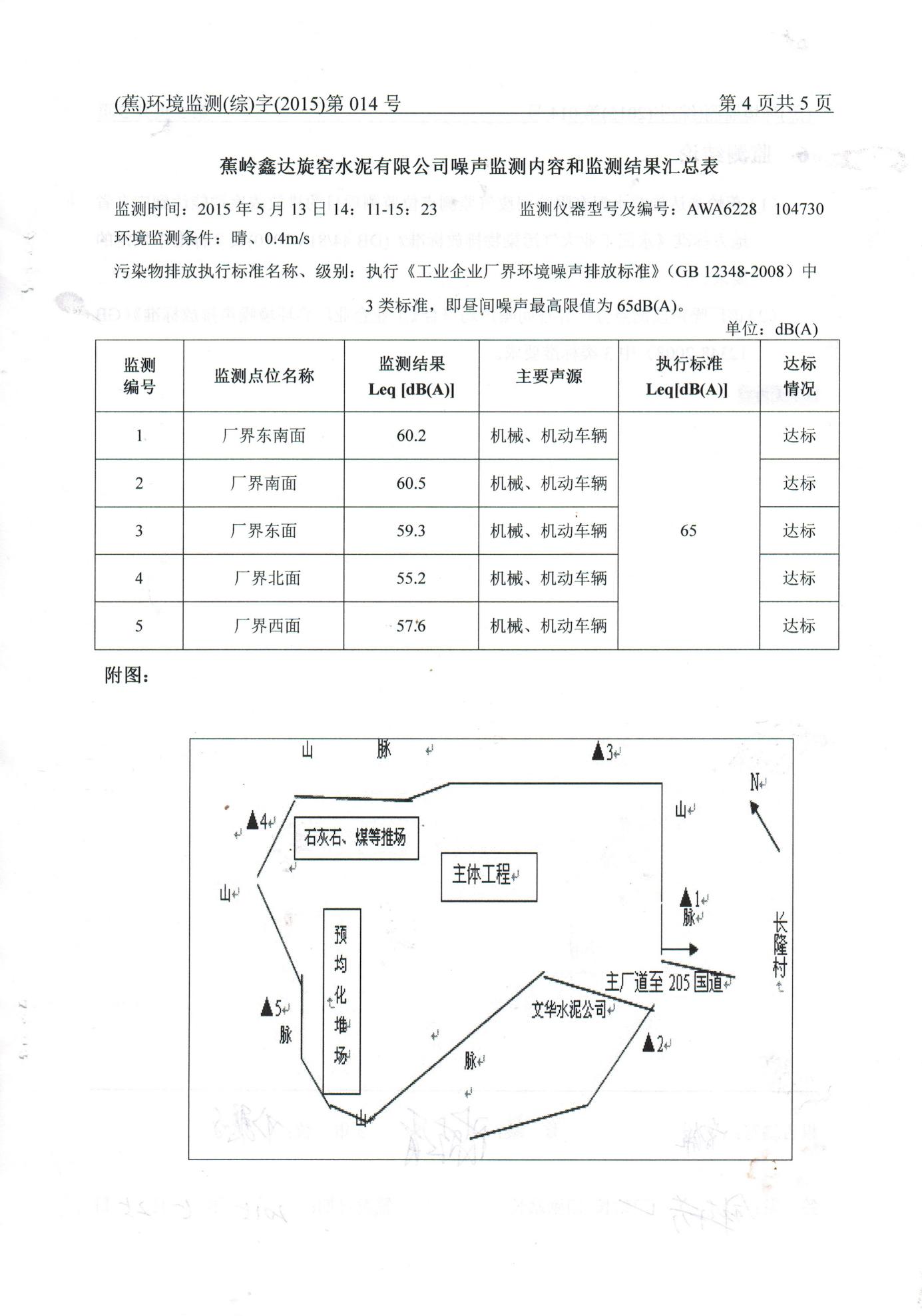 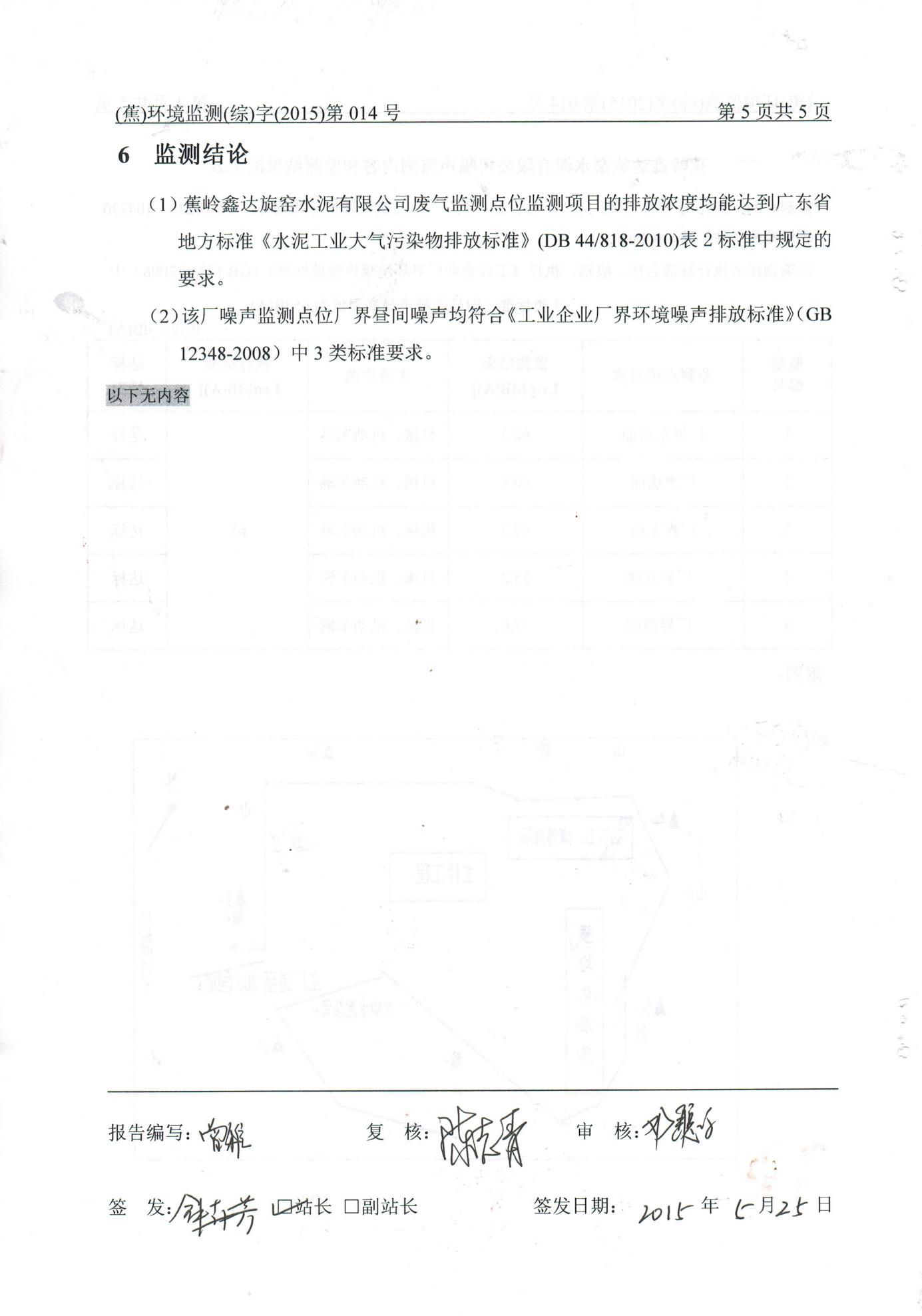 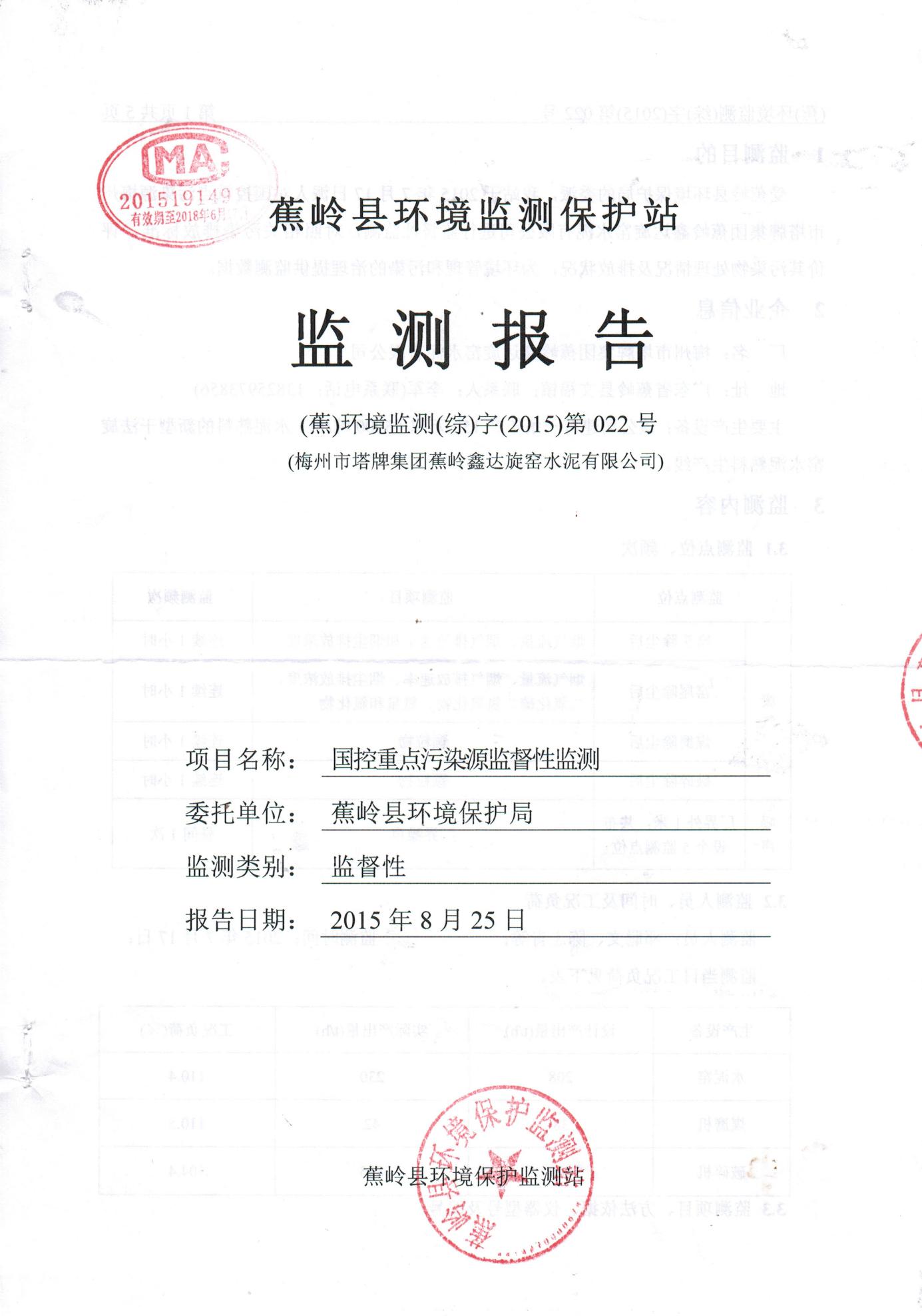 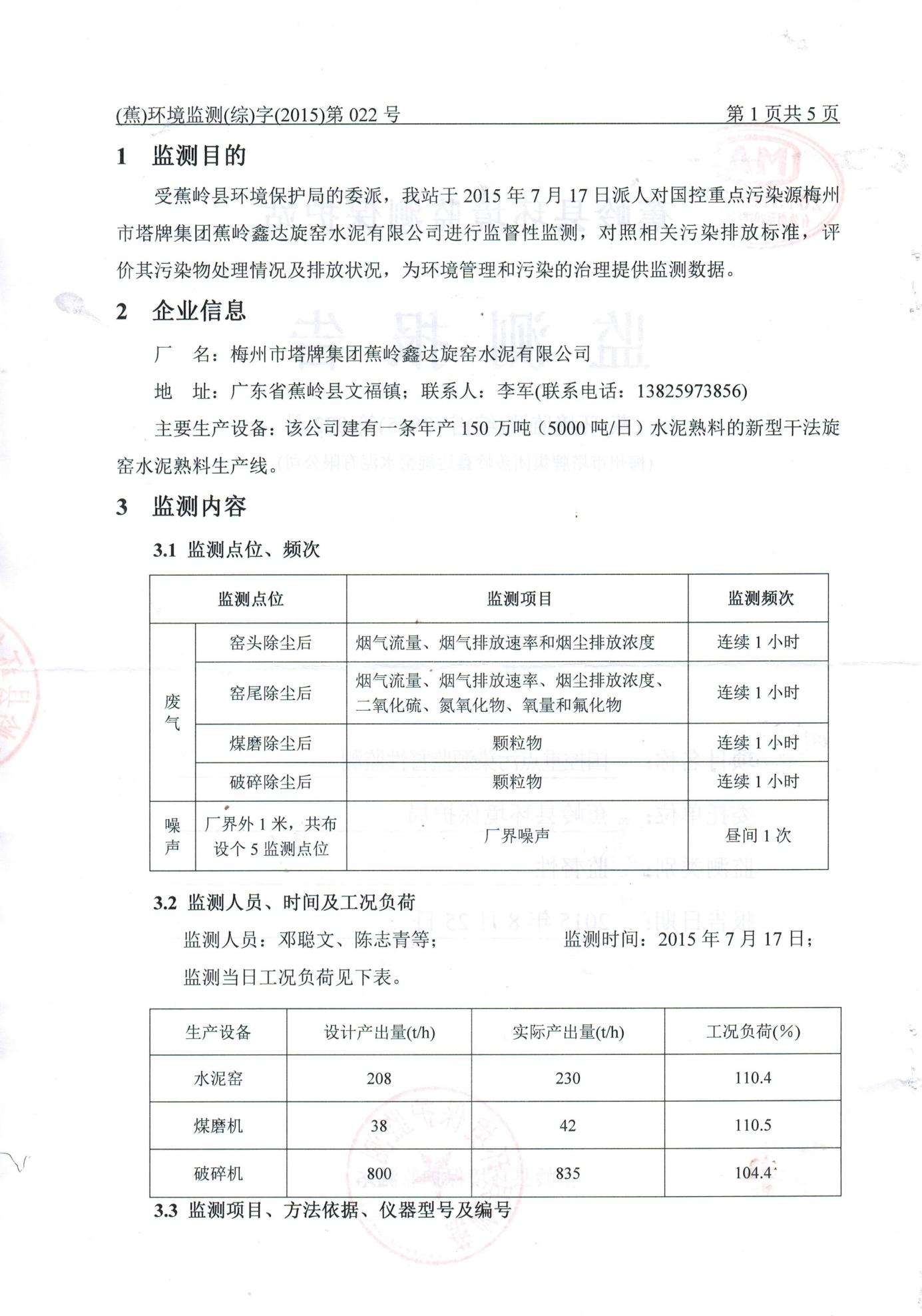 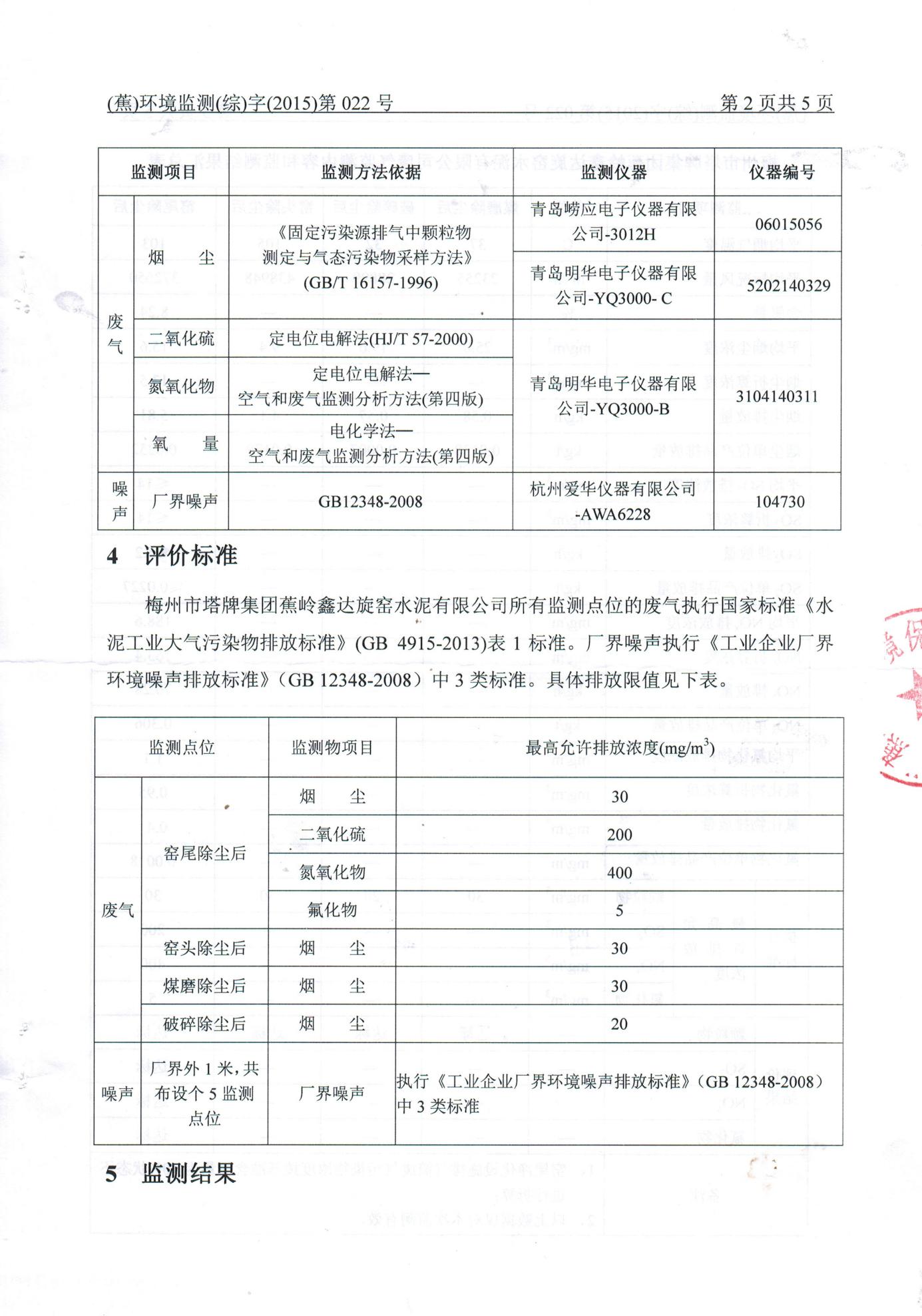 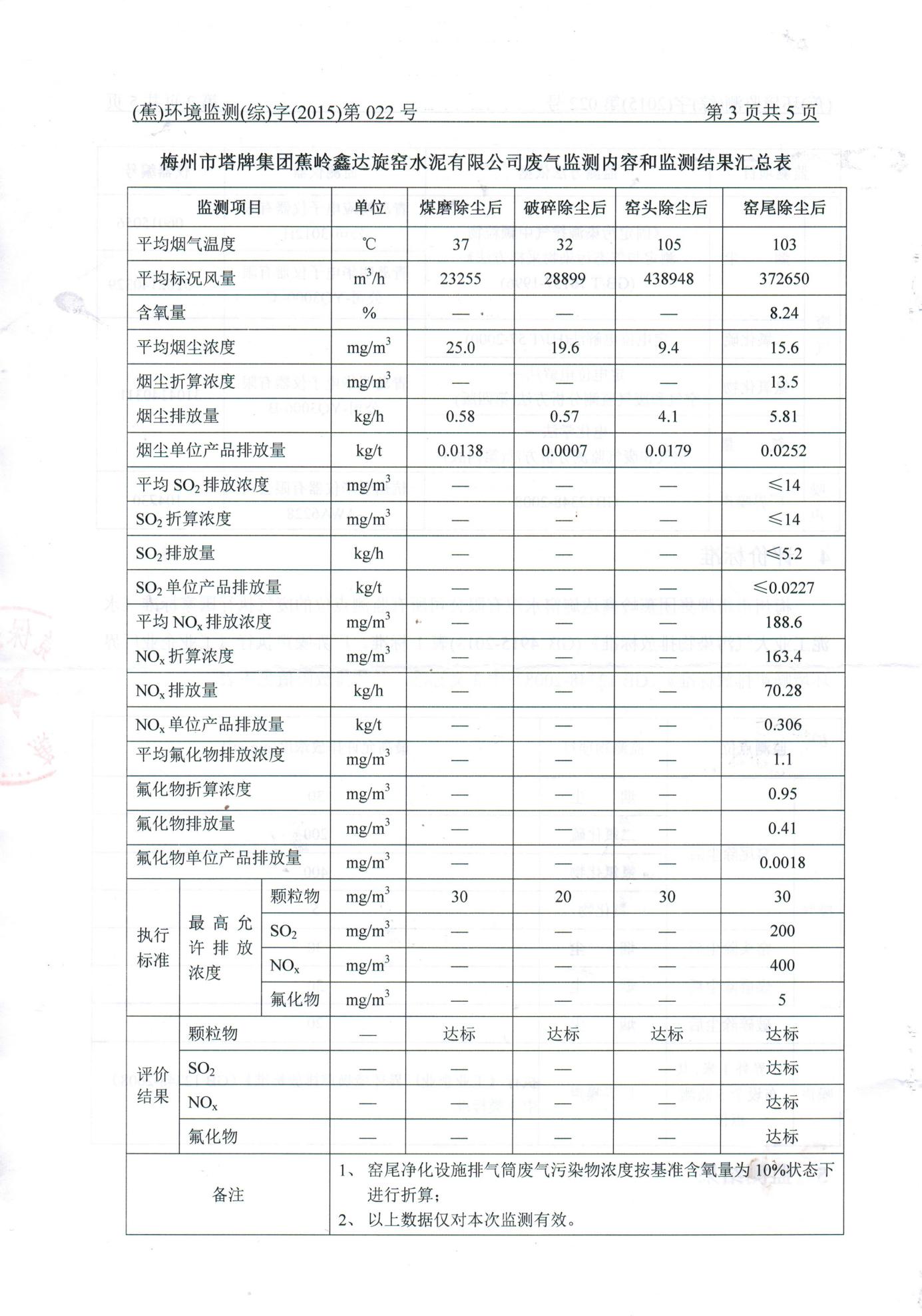 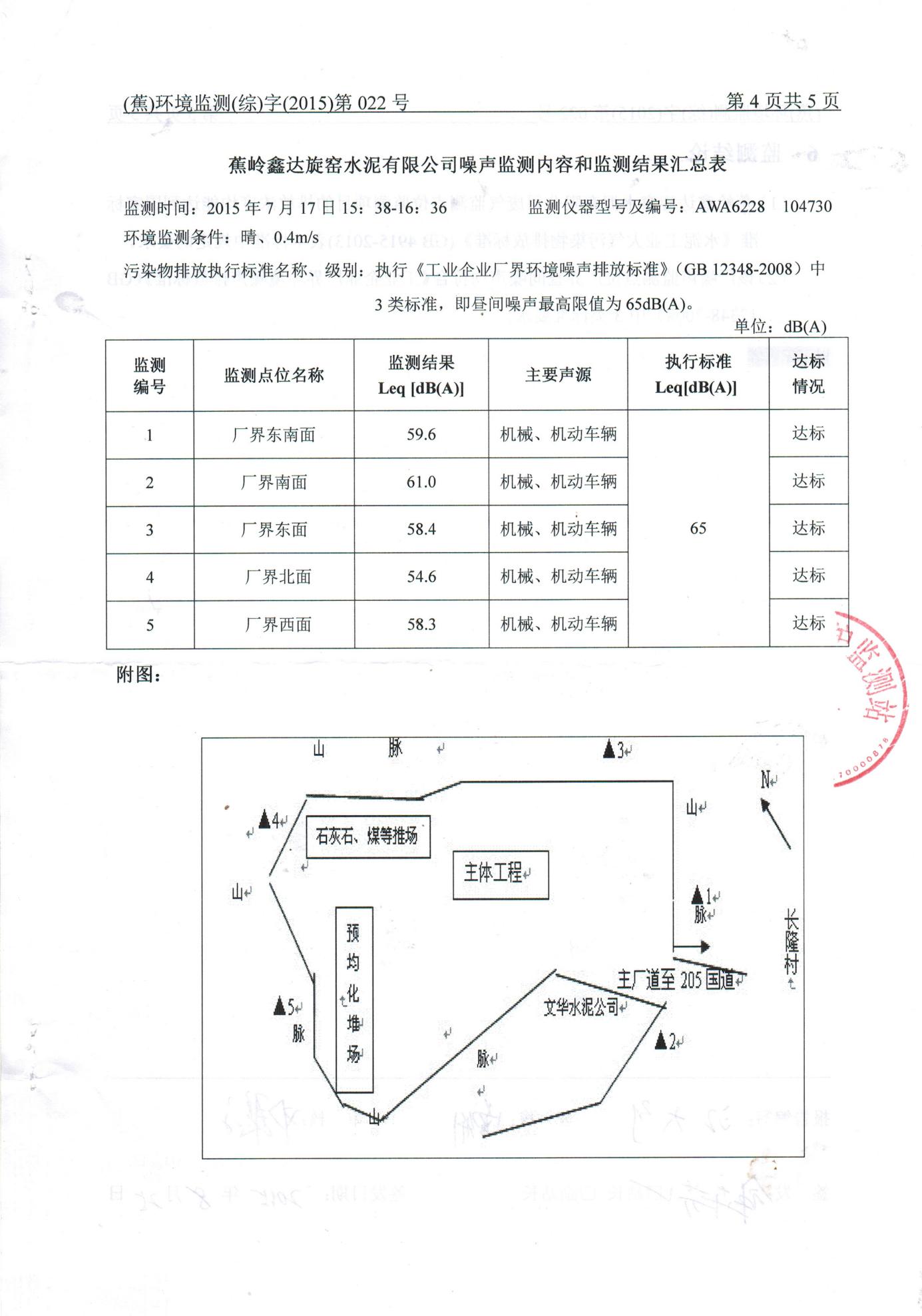 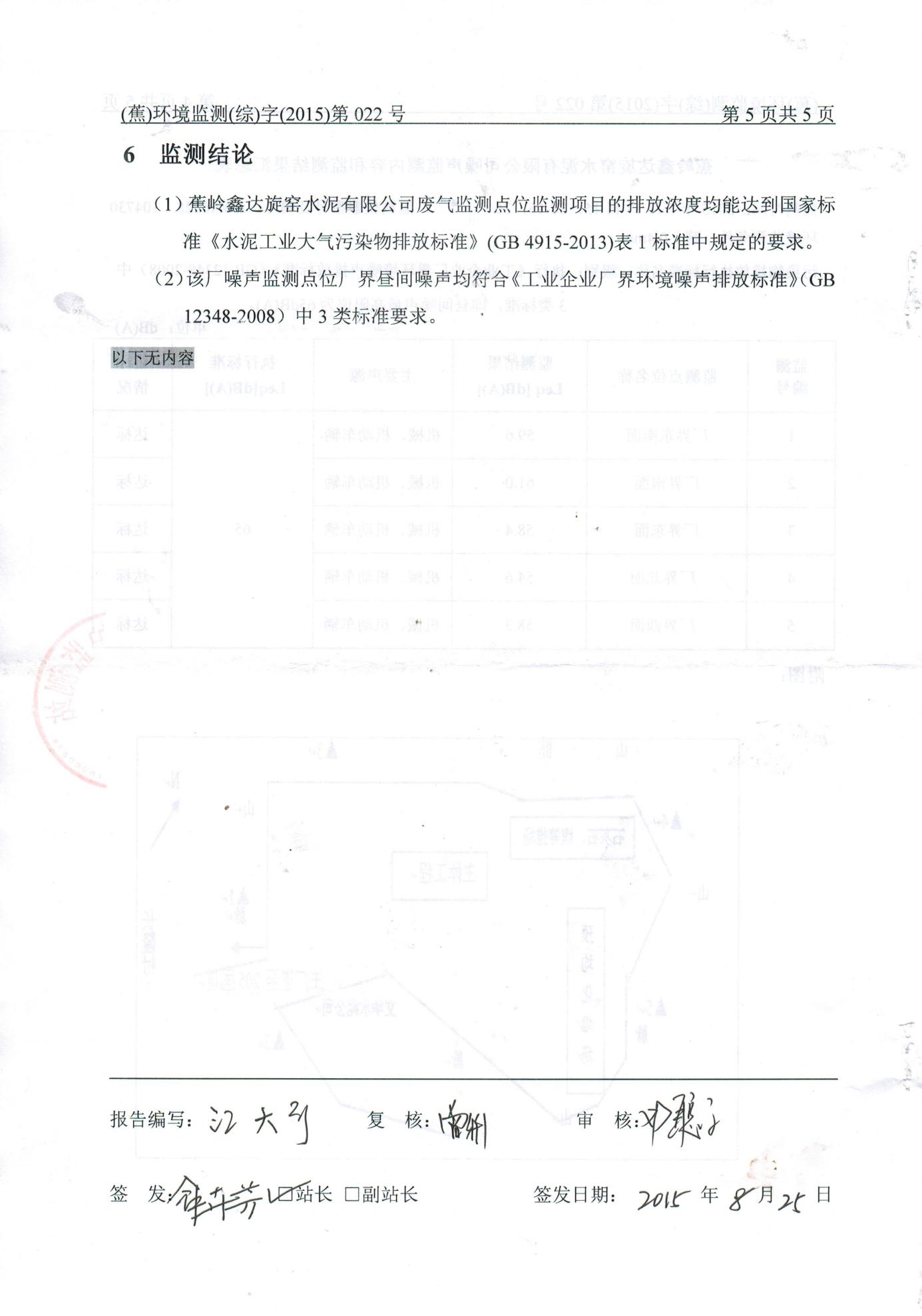 、排放污染物许可证。 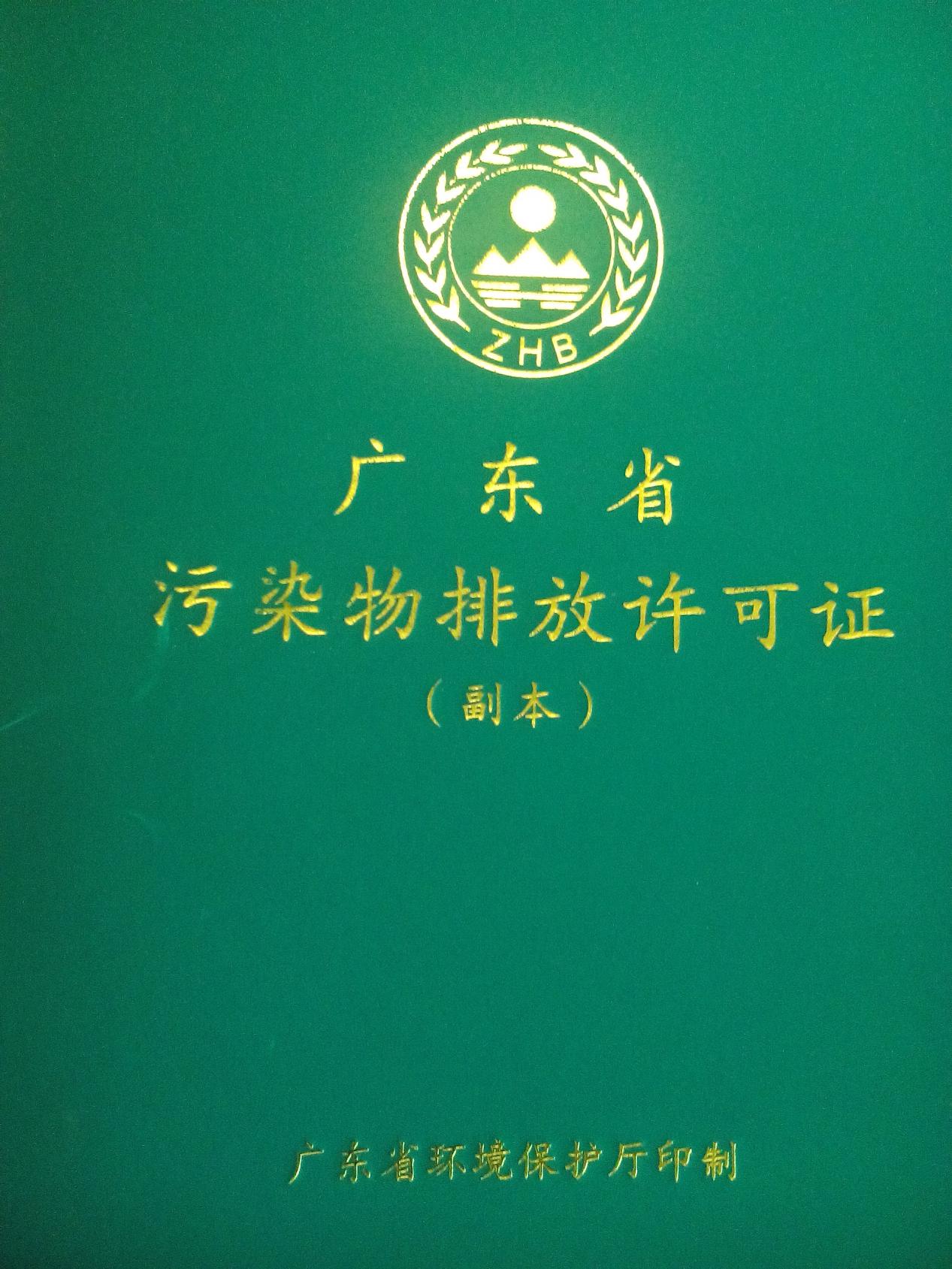 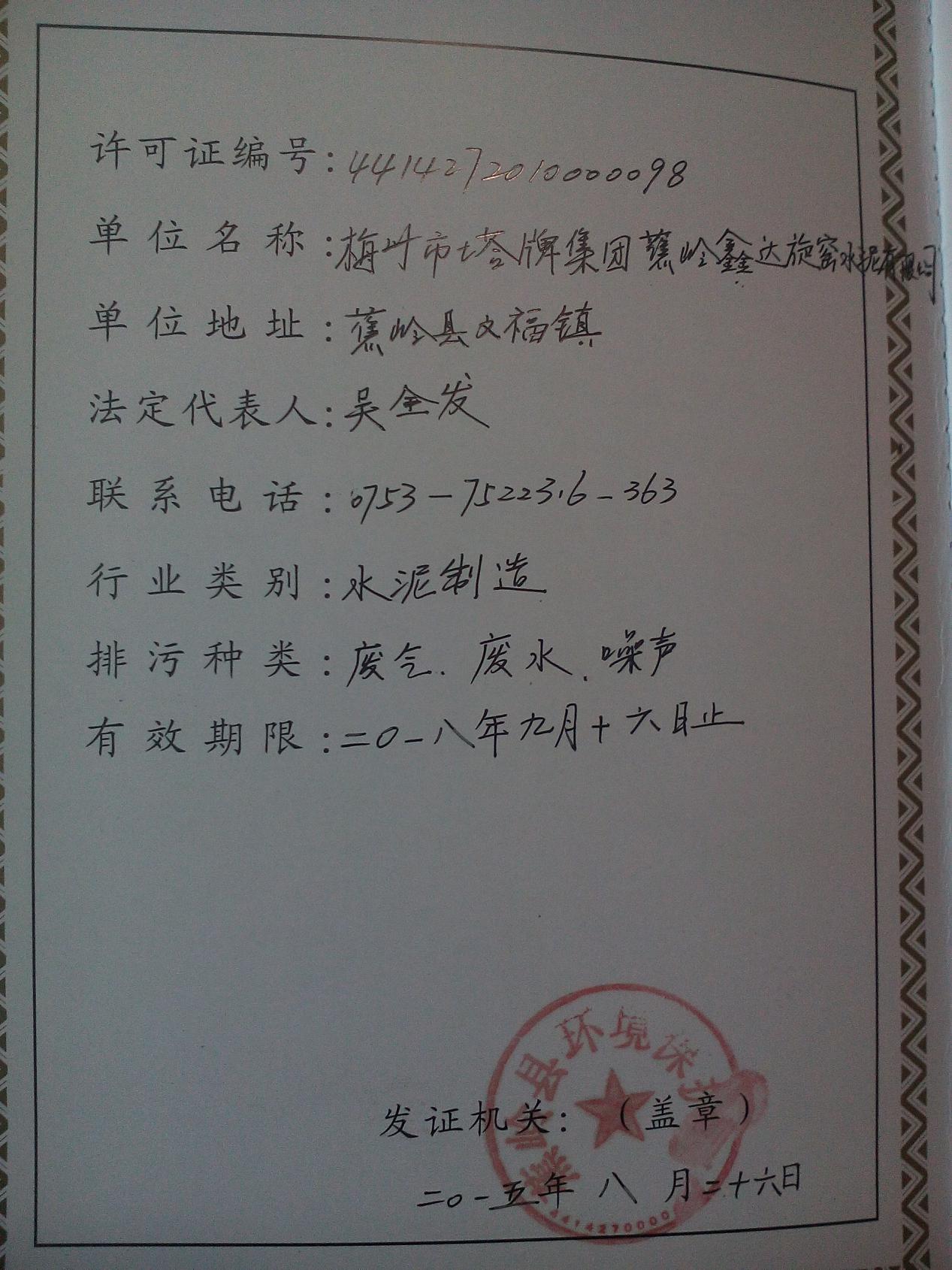 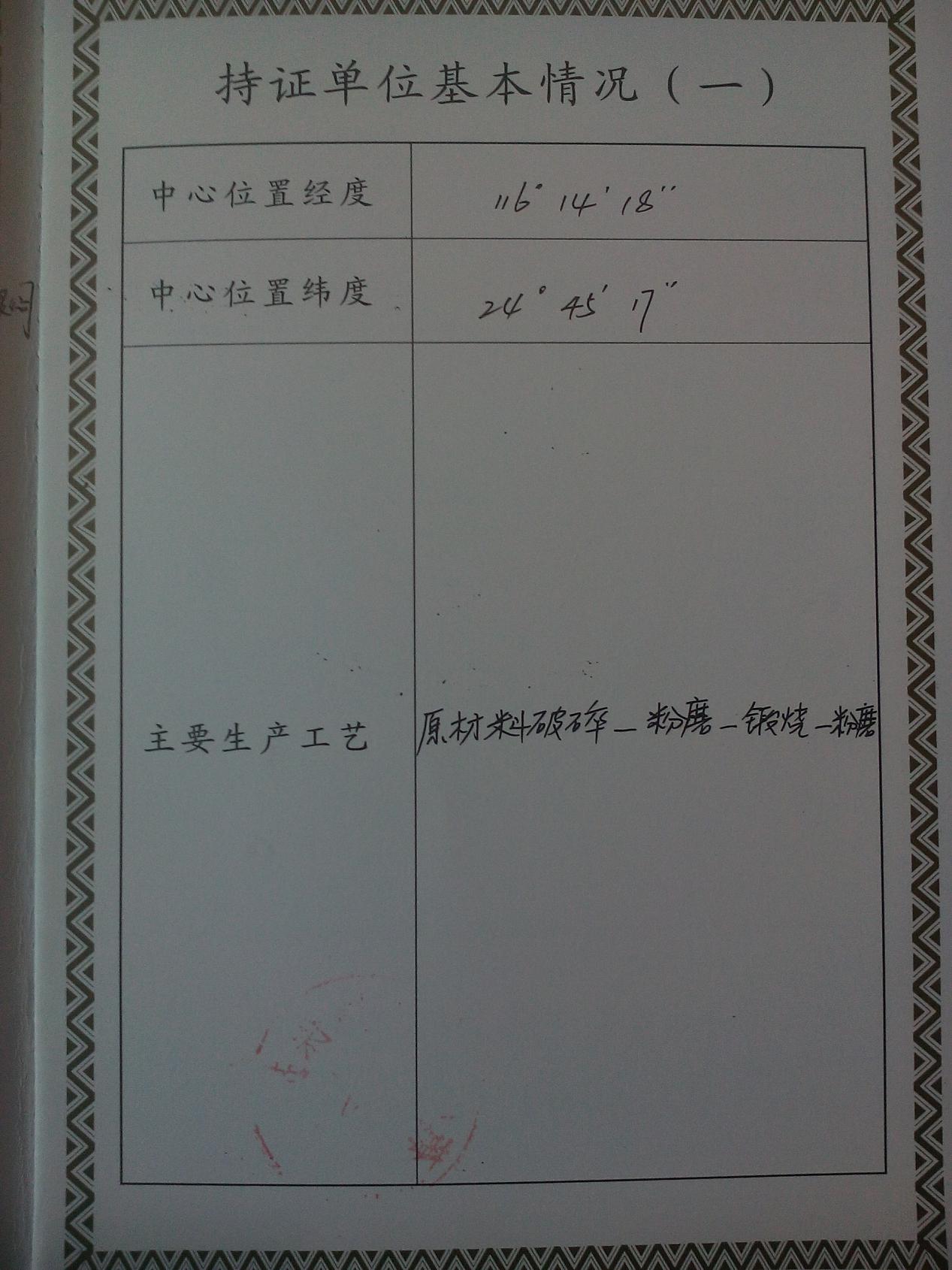 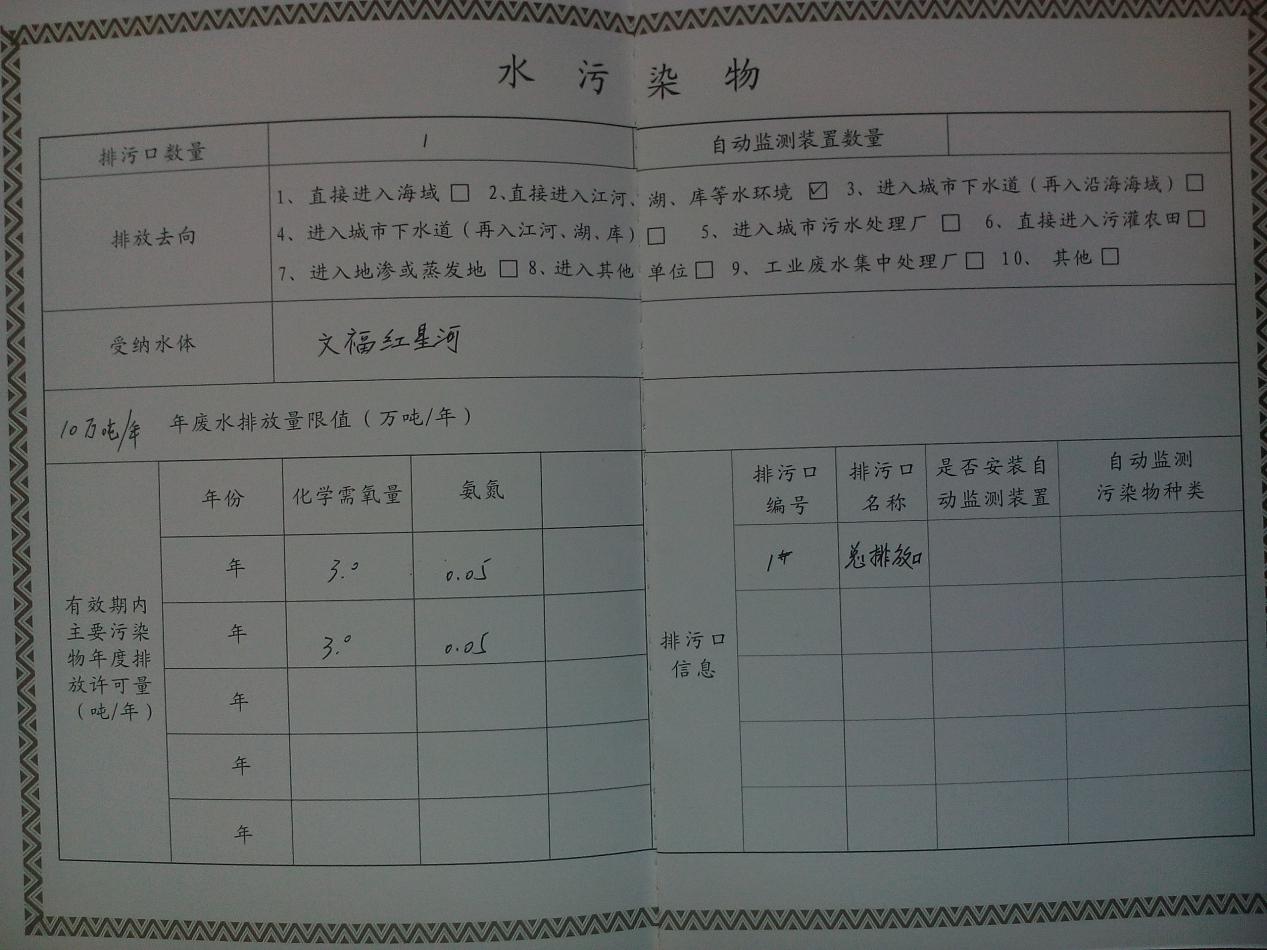 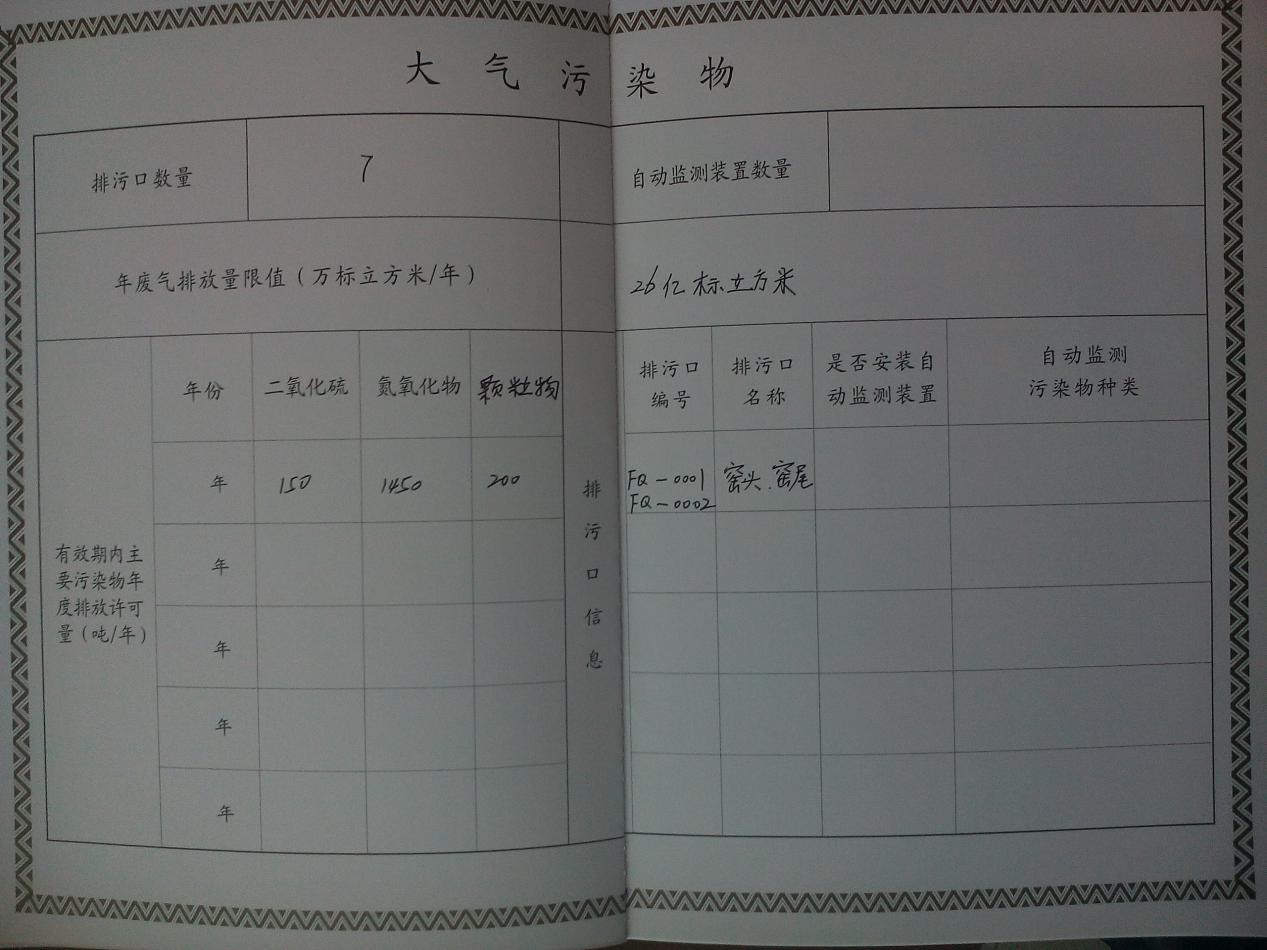 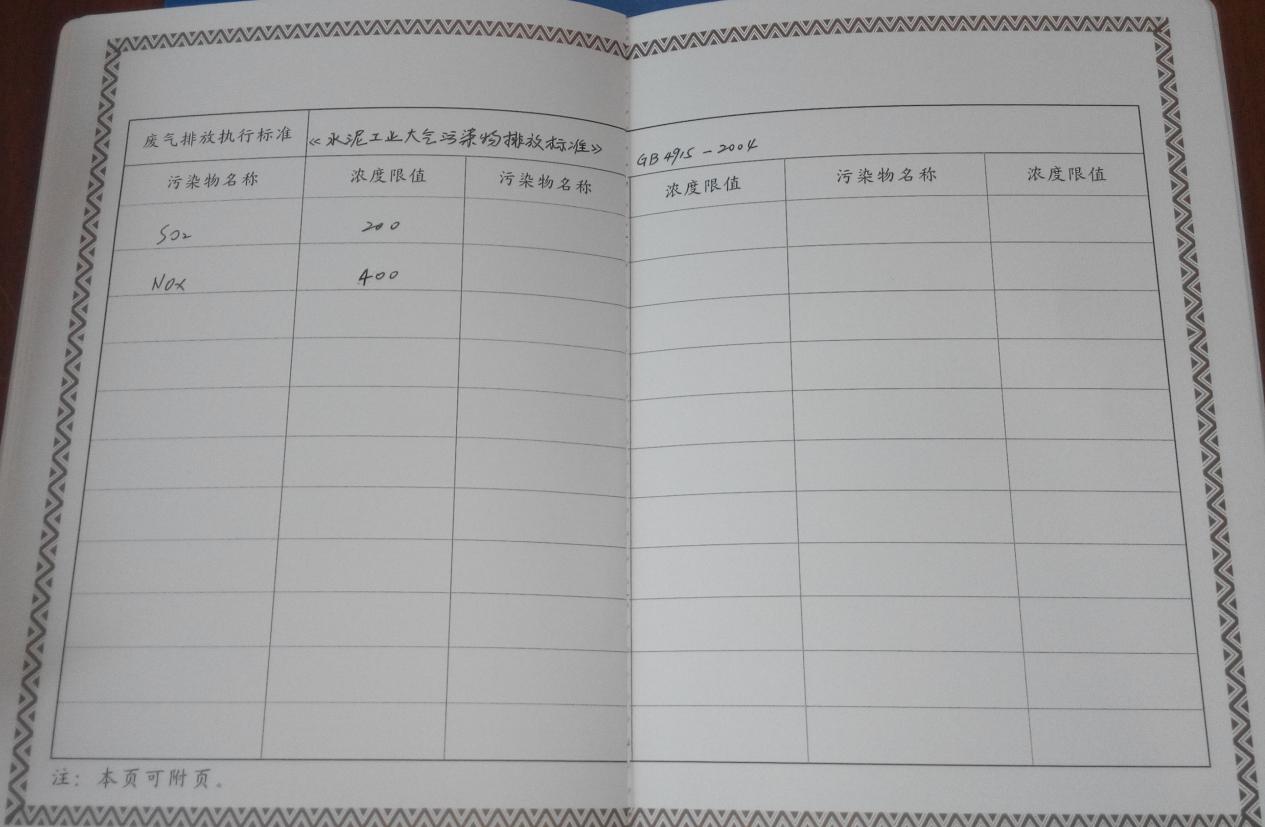 